Nyílt nap programjai 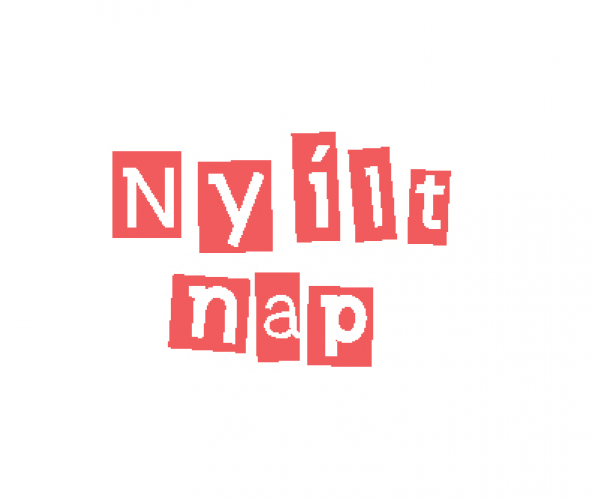 8. 00 - 8.30  Regisztráció, aki előzetesen nem regisztráltBemutató filmek vetítése az iskoláról és kollégiumról8. 30 -9. 15 Igazgatói  tájékoztató (Iskola aulájában)9.15 – 10. 00Vetőmagvizsgálat (Növénytani gyakorlóban)Mikroszkópos embrióvizsgálat (Állattani gyakorlóban)Kézműves foglalkozás (Tárgyalóban)Az iskola aulájában, bemutatkoznak a szakmák:-  Gazda-  Mezőgazdasági gépész-  Lovász-  Mezőgazdasági technikus-  Állattenyésztő és állategészségügyi technikus10:15Az iskola tanüzeme és a gyakorlókert bemutatása Lovasbemutató az Egyetem lovardájábanFogathajtás bemutató – FészerlakonKertészeti feladatok megtekintése, a tankertbenGépes bemutató az iskola tankertjében